                                                                                    Załącznik Nr 2 do Uchwały Nr 2583/2016                                                                                    Zarządu Województwa Wielkopolskiego                                                                                    z dnia 25 sierpnia 2016 rokuProjektProgramu współpracy Samorządu Województwa Wielkopolskiegoz organizacjami pozarządowymi oraz innymi podmiotami 
prowadzącymi działalność pożytku publicznegona rok 2017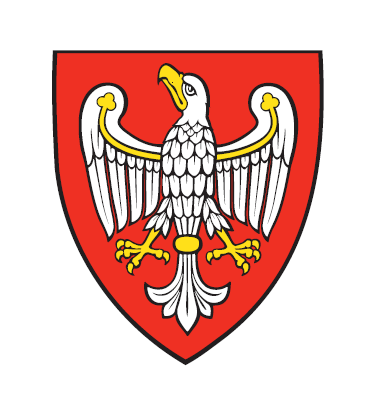 § 1Ilekroć w treści dokumentu mówi się o:Ustawie - rozumie się przez to ustawę z dnia 24 kwietnia 2003 roku 
o działalności pożytku publicznego i o wolontariacie (Dz.U. z 2016 roku, poz. 239 ze zm.),Organizacjach pozarządowych lub organizacjach  - należy przez to rozumieć organizacje pozarządowe określone w art. 3 ust. 3 Ustawy,Jednostkach organizacyjnych - należy przez to rozumieć Wojewódzkie Samorządowe Jednostki Organizacyjne nadzorowane przez Zarząd Województwa Wielkopolskiego: Regionalny Ośrodek Polityki Społecznej w Poznaniu oraz Wojewódzki Urząd Pracy w Poznaniu,Programie współpracy - należy przez to rozumieć Program współpracy Samorządu Województwa Wielkopolskiego z organizacjami pozarządowymi oraz innymi podmiotami prowadzącymi działalność pożytku publicznego na rok 2017,UMWW - należy przez to rozumieć Urząd Marszałkowski Województwa Wielkopolskiego w Poznaniu,SWW – należy przez to rozumieć Samorząd Województwa Wielkopolskiego,Model współpracy SWW – należy przez to rozumieć Model współpracy Samorządu Województwa Wielkopolskiego z organizacjami pozarządowymi i innymi podmiotami prowadzącymi działalność pożytku publicznego,LIJW – należy przez to rozumieć Lokalny Indeks Jakości Współpracy Samorządu Województwa Wielkopolskiego z organizacjami pozarządowymi oraz innymi podmiotami prowadzącymi działalność pożytku publicznego,DO – należy przez to rozumieć Departament Organizacyjny i Kadr UMWW,Departamenty – należy przez to rozumieć departamenty i równorzędne komórki organizacyjne o innej nazwie (np. biura) wchodzące w skład UMWW,ROPS – należy przez to rozumieć Regionalny Ośrodek Polityki Społecznej 
w Poznaniu,WUP – należy przez to rozumieć Wojewódzki Urząd Pracy w Poznaniu,WRDPP – należy przez to rozumieć Wielkopolską Radę Działalności Pożytku Publicznego – organ konsultacyjny i opiniodawczy Marszałka Województwa Wielkopolskiego,Zespole Konsultacyjno-Opiniującym – należy przez to rozumieć Zespół Konsultacyjno – Opiniujący ds. współpracy z organizacjami pozarządowymi, którego głównym zadaniem jest monitorowanie i usprawnianie procedur, zasad oraz standardów współpracy Samorządu Województwa Wielkopolskiego z organizacjami pozarządowymi.Program współpracy jest dokumentem przedstawiającym politykę władz Województwa Wielkopolskiego wobec organizacji pozarządowych w rozumieniu Ustawy, w zakresie realizowania zadań własnych samorządu przy wykorzystaniu potencjału społeczności lokalnej. Dokument określa podstawy partnerskiej współpracy Samorządu Województwa Wielkopolskiego z organizacjami pozarządowymi.Program współpracy jest jednym z podstawowych narzędzi realizacji Strategii Polityki Społecznej dla Województwa Wielkopolskiego do 2020 roku przyjętej Uchwałą 
Nr LI/774/10 z dnia 25 października 2010 roku Sejmiku Województwa Wielkopolskiego. Program współpracy zatwierdzony jest na okres jednego roku kalendarzowego, 
tj. od 1.01.2017 do 31.12.2017 roku.Cele Programu współpracy to: Cele główne:rozwijanie potencjału społeczności lokalnych w Wielkopolsce,zwiększenie udziału organizacji pozarządowych w realizacji zadań publicznych,zrównoważony rozwój Wielkopolski.Cele szczegółowe: umacnianie podmiotowości obywateli i zwiększenie wpływu sektora obywatelskiego na kreowanie polityki społecznej, kulturalnej, gospodarczej 
w Województwie,wykorzystanie potencjału społeczeństwa obywatelskiego w poszerzaniu oferty świadczonych usług oraz lepsze dostosowanie ich do potrzeb mieszkańców Województwa,zwiększanie wśród mieszkańców Wielkopolski zainteresowania sprawami publicznymi oraz zwiększenie ich poczucia współodpowiedzialności za rozwój regionu,stworzenie warunków dla powstania inicjatyw i struktur funkcjonujących na rzecz społeczności lokalnych w Wielkopolsce,poprawa funkcjonowania organizacji pozarządowych poprzez pobudzanie 
ich do bardziej efektywnego działania i podnoszenia poziomu świadczonych usług.§ 2Na realizację Programu współpracy planowana jest w 2017 r. kwota nie niższa niż 14 000 000 zł, w tym w ramach umów jednorocznych wydatkowana będzie kwota nie niższa niż 7 000 000 zł.§ 3Współpraca Samorządu Województwa Wielkopolskiego z organizacjami pozarządowymi dotyczy zadań o zasięgu regionalnym, w obszarze: pomocy społecznej, w tym pomocy rodzinom i osobom w trudnej sytuacji życiowej oraz wyrównywania szans tych rodzin i osób,wspierania rodziny i systemu pieczy zastępczej,działalności na rzecz integracji i reintegracji zawodowej i społecznej osób zagrożonych wykluczeniem społecznym,działalności charytatywnej,podtrzymywania i upowszechniania tradycji narodowej, pielęgnowania polskości oraz rozwoju świadomości narodowej, obywatelskiej i kulturowej,działalności na rzecz mniejszości narodowych i etnicznych oraz języka regionalnego,ochrony i promocji zdrowia,działalności na rzecz osób niepełnosprawnych,promocji zatrudnienia i aktywizacji zawodowej osób pozostających bez pracy 
i zagrożonych zwolnieniem z pracy,działalności na rzecz równych praw kobiet i mężczyzn,działalności na rzecz seniorów,działalności wspomagającej rozwój gospodarczy, w tym rozwój przedsiębiorczości,działalności wspomagającej rozwój techniki, wynalazczości i innowacyjności oraz rozpowszechnianie i wdrażanie nowych rozwiązań technicznych 
w praktyce gospodarczej,działalności wspomagającej rozwój wspólnot i społeczności regionalnych i lokalnych,nauki, szkolnictwa wyższego, edukacji, oświaty i wychowania,wypoczynku dzieci i młodzieży,kultury, sztuki, ochrony dóbr kultury i dziedzictwa narodowego,wspierania i upowszechniania kultury fizycznej,ekologii i ochrony zwierząt oraz ochrony dziedzictwa przyrodniczego,turystyki i krajoznawstwa,porządku i bezpieczeństwa publicznego,obronności państwa i działalności Sił Zbrojnych Rzeczypospolitej Polskiej,upowszechniania i ochrony wolności i praw człowieka oraz swobód obywatelskich, 
a także działań wspomagających rozwój demokracji,ratownictwa i ochrony ludności,upowszechniania i ochrony praw konsumentów,pomocy ofiarom katastrof, klęsk żywiołowych, konfliktów zbrojnych i wojen 
w kraju i za granicą,działalności na rzecz integracji europejskiej oraz rozwijania kontaktów 
i współpracy między społeczeństwami,promocji i organizacji wolontariatu,pomocy Polonii i Polakom za granicą,działalności na rzecz kombatantów i osób represjonowanych,promocji Rzeczypospolitej Polskiej za granicą,działalności na rzecz rodziny, macierzyństwa, rodzicielstwa, upowszechniania 
i ochrony praw dziecka,przeciwdziałania uzależnieniom i patologiom społecznym,działalności na rzecz organizacji pozarządowych oraz podmiotów wymienionych 
w art. 3 ust. 3 Ustawy, w zakresie określonym w pkt. 1-33.§ 4Współpraca z organizacjami pozarządowymi realizowana będzie na zasadach  pomocniczości przy poszanowaniu suwerenności stron, zgodnie z zasadą partnerstwa, efektywności, uczciwej konkurencji, jawności – zgodnie z odpowiednimi zapisami 
w Modelu współpracy SWW.Współpraca z organizacjami pozarządowymi może być realizowana poprzez:zlecanie zadań publicznych i udzielanie dotacji na te zadania, zarówno w trybie otwartych konkursów ofert jak i w trybie tzw. "małych grantów” 
(art.19 a Ustawy),identyfikowanie, definiowanie i diagnozowanie problemów społecznych 
w Województwie Wielkopolskim,wzajemne informowanie się o planowanych kierunkach działalności i współdziałanie w celu zharmonizowania tych kierunków,prowadzenie portalu dla organizacji pozarządowych Wielkopolskie Wici,prowadzenie i aktualizowanie elektronicznej bazy adresowej organizacji pozarządowych działających na terenie Województwa Wielkopolskiego,prowadzenie Punktu Konsultacyjnego dla organizacji pozarządowych, w ramach   którego prowadzone jest stałe doradztwo prawne, finansowe i statutowe z zakresu funkcjonowania organizacji pozarządowych,doradztwo i współpracę przy pozyskiwaniu przez organizacje pozarządowe środków finansowych z innych źródeł krajowych i zagranicznych, w tym udzielanie informacji na temat możliwości pozyskiwania funduszy europejskich,wspieranie pozyskiwania dofinansowania z funduszy zewnętrznych na realizację zadań przez organizacje pozarządowe – fundusz na wkłady własne przy aplikowaniu o środki finansowe z innych źródeł krajowych i zagranicznych,promowanie działalności organizacji pozarządowych,współtworzenie i konsultowanie projektów aktów normatywnych w dziedzinach dotyczących /statutowej/ działalności organizacji pozarządowych,tworzenie wspólnych zespołów o charakterze doradczym i inicjatywnym,współorganizowanie konferencji, seminariów, spotkań merytorycznych i okolicznościowych, koncertów i innych przedsięwzięć o charakterze wojewódzkim,wspieranie rozwoju i funkcjonowania organizacji pozarządowych,przygotowywanie projektów badawczych dotyczących organizacji pozarządowych w tym również w partnerstwie publiczno – prywatno – społecznym w celu polepszenia jakości współpracy,pomoc w nawiązywaniu kontaktów międzynarodowych, w tym wspieranie tworzenia partnerstw,obejmowanie patronatem Marszałka Województwa Wielkopolskiego lub uczestnictwo w komitetach honorowych i organizacyjnych inicjatyw realizowanych przez organizacje pozarządowe,  zawieranie umów partnerstwa określonych w Ustawie oraz podejmowanie działań 
w ramach partnerstwa publiczno – prywatno – społecznego,zawieranie umów o wykonanie inicjatywy lokalnej w Wielkopolsce,wsparcie i rozwój wolontariatu.Szczególną formą współpracy Samorządu Województwa Wielkopolskiego z organizacjami pozarządowymi jest współpraca w ramach Wielkopolskiej Rady Działalności Pożytku Publicznego, której celem jest tworzenie oraz monitoring standardów współpracy administracji z organizacjami i podmiotami działającymi 
w zakresie pożytku publicznego w Województwie Wielkopolskim.§ 5Priorytetowe zadania Samorządu Województwa Wielkopolskiego do realizacji w roku 2017 we współpracy z organizacjami pozarządowymi w poszczególnych obszarach określa 
§ 6 Programu współpracy. § 6Działalność na rzecz osób z niepełnosprawnościami:Tworzenie i wzmacnianie zasobów społecznych sprzyjających zaradności 
i samodzielności osób z niepełnosprawnościami i ich opiekunów oraz wspieranie mechanizmów zapobiegających izolacji społecznej, marginalizacji i społecznemu wykluczeniu osób z niepełnosprawnościami.Wspieranie programów ograniczania barier utrudniających funkcjonowanie osób 
z ograniczeniem sprawności.Wspieranie zintegrowanych, międzysektorowych i interdyscyplinarnych programów przeciwdziałania przemocy wobec niepełnosprawnych.Wspieranie przedsięwzięć mających na celu poszerzanie udziału osób 
z ograniczeniem sprawności w życiu zbiorowym i umacnianie ich roli jako pełnoprawnych obywateli.Aktywizacja zawodowa osób z niepełnosprawnościami.Realizacja projektów z zakresu sportu, rekreacji i turystyki wśród osób 
z niepełnosprawnościami, w szczególności poprzez:upowszechnianie sportu i rekreacji osób z niepełnosprawnościami oraz wśród tych osób, organizacja rywalizacji sportowej i szkolenie zawodników 
z niepełnosprawnościami oraz udział w imprezach o zasięgu minimum ponadlokalnym, organizowanych dla środowiska osób 
z niepełnosprawnościami,organizacja i uczestnictwo w wojewódzkich, ogólnopolskich 
i międzynarodowych imprezach sportowych i rekreacyjnych osób 
z upośledzeniem umysłowym,wspieranie organizacji imprez lub jednolitych tematycznie cykli imprez sportowych i rekreacyjnych o zasięgu minimum ponadlokalnym, adresowanych do osób z niepełnosprawnościami,wspieranie uczestnictwa w imprezach sportowych i rekreacyjnych osób 
z niepełnosprawnościami,wspieranie organizacji imprez turystycznych o znaczeniu minimum ponadlokalnym, adresowanych do osób z niepełnosprawnościami,tworzenie warunków dla rozwoju sportu osób z niepełnosprawnościami 
w Wielkopolsce,podnoszenie kompetencji wielkopolskich kadr turystycznych w zakresie turystyki osób z niepełnosprawnościami poprzez organizację konferencji, seminariów, szkoleń i warsztatów.Działalność na rzecz rodziny, ze szczególnym uwzględnieniem dzieci i młodzieży:Wspieranie programów terapeutycznych dla rodzin w kryzysie.Wspieranie zintegrowanych, międzysektorowych i interdyscyplinarnych programów przeciwdziałania przemocy domowej.Wsparcie programów ochrony dzieci i młodzieży przez nieprzystosowaniem społecznym, marginalizacją i społecznym wykluczeniem.Promowanie i wspieranie przedsięwzięć sprzyjających włączaniu młodzieży  w nurt społeczeństwa obywatelskiego.Wspieranie programów przygotowujących młodzież do aktywnego 
i odpowiedzialnego funkcjonowania w świecie dorosłych.Wspieranie budowania pozytywnego wizerunku rodziny.Promowanie nowych rozwiązań w zakresie wspierania rodziny i systemu pieczy zastępczej.Wspieranie rodzin „3+”.Działalności na rzecz seniorów:Wspieranie przedsięwzięć stwarzających ludziom starszym możliwość wyboru sposobu oraz prowadzenia niezależnego życia w ich dotychczasowym środowisku społecznym, tak długo jak sami tego chcą i jak długo jest to możliwe.Wspieranie przedsięwzięć edukacyjno-szkoleniowych.Wspieranie zintegrowanych, międzysektorowych i interdyscyplinarnych programów przeciwdziałania przemocy wobec osób starszych.Wspieranie zróżnicowanych form działań na rzecz integracji międzypokoleniowej, partycypacji społecznej, opieki i wsparcia najstarszego pokolenia.Wspieranie otoczenia osób starszych.Działalność na rzecz wyrównywania szans i możliwości mieszkańców Wielkopolski: Zwiększanie wrażliwości społecznej na problemy społeczne i pobudzanie aktywności sprzyjającej ich rozwiązywaniu.Podejmowanie inicjatyw międzysektorowych służących osiąganiu równowagi  
i społecznej sprawiedliwości.Wspieranie programów sprzyjających wykorzystaniu zasobów ludzkich i kapitału intelektualnego powiatów na rzecz zmniejszania dysproporcji w rozwoju społecznym obszarów "deficytowych".Podejmowanie przedsięwzięć służących redukowaniu czynników prowadzących  
do ubożenia, izolacji, marginalizacji i wykluczenia społecznego.Wspieranie programów edukacyjnych i szkoleniowych służących nabywaniu wiedzy 
i umiejętności koniecznych dla odzyskania/utrzymania/rozwoju samodzielności, zaradności niezależności osób/grup z wysokiego ryzyka socjalnego.Tworzenie warunków dokonywania wczesnej diagnozy i przeciwdziałania marginalizacji,  wykluczeniu i bezradności społecznej.Wspieranie programów na rzecz zbudowania obywatelskiej sieci bezpiecznych społeczności.Wspieranie projektów sprzyjających racjonalizacji zachowań jednostek, grup  
i instytucji pomocowych w obliczu zdarzeń nadzwyczajnych.Wspieranie budowy instytucjonalnego potencjału dla rozwoju społeczeństwa obywatelskiego. Wspieranie inicjatyw obywatelskich służących integracji społecznej, budowaniu tożsamości europejskiej, regionalnej, lokalnej.Rozwijanie zróżnicowanych form dialogu społecznego.Działalność wspomagająca rozwój obszarów wiejskich:Realizacja otwartych konkursów ofert w ramach samorządowego programu „Wielkopolska Odnowa Wsi 2013-2020”.  Wspieranie działań promujących żywność wysokiej jakości oraz turystykę 
na obszarach wiejskich w Wielkopolsce.Działalność na rzecz promocji Sieci Dziedzictwa Kulinarnego Wielkopolska.Edukacja i wzmacnianie kapitału społecznego poprzez rozwój społeczeństwa obywatelskiego: Wspieranie projektów edukacyjnych z zakresu wychowania obywatelskiego służących kształtowaniu szacunku do własnego państwa, jego historii, kultury 
i tradycji oraz rozwijaniu umiejętności korzystania z procedur demokratycznych, 
z uwzględnieniem aktywnego uczestnictwa dzieci i młodzieży w życiu publicznym.Wspieranie przedsięwzięć mających na celu upowszechnianie wiedzy na temat Wielkopolski poprzez edukację regionalną dzieci i młodzieży.Realizacja projektów edukacyjnych z zakresu kultury języka, ortografii polskiej                  i literatury służących rozwijaniu kompetencji językowych dzieci i młodzieży,Wspieranie działań z zakresu upowszechniania wzorca aktywnego uczestnictwa 
w życiu społecznym, kształtowania kompetencji społecznych w duchu tolerancji 
i poszanowania równych wartości, zwiększenia aktywności wolontariackiej wśród dzieci i młodzieży z uwzględnieniem roli lidera grupy.Wspieranie tworzenia i działania partnerstw lokalnych na rzecz budowy społeczeństwa obywatelskiego.Wspieranie realizacji nieformalnej edukacji obywatelskiej w ramach Dni Kultury Solidarności.Promowanie i wspieranie pozyskiwania dofinansowania z funduszy zewnętrznych 
na realizację zadań przez organizacje pozarządowe.Wspieranie grup inicjatywnych powołujących organizacje pozarządowe.Wspieranie funkcjonowania organizacji pozarządowych m.in. poprzez wsparcie informacyjne, promocyjne, doradcze i szkoleniowe.Wspieranie inicjatyw promujących szkolnictwo zawodowe w szkołach gimnazjalnych,Wsparcie organizatorów wolontariatu. Kultura: Wspieranie przedsięwzięć o najwyższych walorach artystycznych i dużym potencjale promocyjnym regionu.Celem zadania jest realizacja projektów z udziałem profesjonalnych twórców: festiwali, koncertów, wystaw i innych  imprez, mogących stać się wielkopolskimi markami kulturalnymi.Realizacja przedsięwzięć artystycznych, służących popularyzacji różnych dziedzin sztuki oraz zaspokajaniu potrzeb kulturalnych mieszkańców Wielkopolski.W ramach priorytetu będą wspierane projekty kreujące, realizujące i wspierające działalność artystyczną wśród Wielkopolan poprzez: koncerty, spektakle, przeglądy, konkursy, festiwale, wystawy.Realizacja projektów służących wspieraniu rozwoju kompetencji kulturalnych mieszkańców Wielkopolski.W ramach zadania będą dofinansowywane przedsięwzięcia mające na celu podnoszenie poziomu wiedzy na temat kultury oraz praktycznych umiejętności 
z zakresu różnych dziedzin sztuki.Przewidywane jest wspieranie m.in.:form obejmujących popularyzację wiedzy o kulturze i sztuce,warsztatów i przedsięwzięć artystycznych dla twórców nieprofesjonalnych,warsztatów i przedsięwzięć artystycznych dla profesjonalistów, ze szczególnym uwzględnieniem niszowych gatunków muzycznych (muzyki dawnej, jazzu, muzyki XX i XXI wieku),form obejmujących popularyzację wiedzy o kulturze i sztuce; warsztatów 
i przedsięwzięć artystycznych adresowanych do dzieci i młodzieży.Wspieranie projektów promujących Wielkopolskę w kraju i poza jego granicami.W ramach tego zakresu wspierane będą projekty artystyczne o znaczeniu ponadregionalnym, służące budowaniu pozytywnego wizerunku regionu.Jako priorytetowe będą traktowane projekty realizowane w regionach partnerskich Województwa Wielkopolskiego, do których należą: Obwód Południowo
- Kazachstański (Republika Kazachstanu), Prowincja Chungcheongnam-do (Korea Południowa), Obwód Charkowski (Ukraina), Hrabstwo Nottinghamshire (Wielka Brytania), Hrabstwo Västernorrland (Szwecja), Hrabstwo Västerbotten (Szwecja), Kraj związkowy Dolna Saksonia (Niemcy), Kraj Związkowy Brandenburgia (Niemcy), Kraj Związkowy Hesja (Niemcy), Prowincja Hainaut (Belgia), Prowincja Północna Brabancja (Holandia), Region Bretania (Francja), Region Emilia-Romagna (Włochy), Region Marché (Włochy), Stan Paraná (Brazylia), a także w regionach, 
z którymi Wielkopolska współpracuje, m.in.: Obwód Samarski (Rosja) i Kraj Związkowy Berlin (Niemcy).Praca u podstaw w XXI wieku - realizacja projektów kulturalnych o charakterze społecznym.W ramach priorytetu planuje się wspieranie projektów, mających na celu uświadamianie mieszkańcom Wielkopolski znaczenia kultury dla rozwoju osobowego i społecznego. Mogą mieć one rozmaite postaci: akcji społecznych, kampanii promocyjnych, projektów społeczno-artystycznych. Przewidywane jest wspieranie m.in.:lokalnych i regionalnych projektów służących propagowaniu kreatywności 
i twórczości amatorskiej jako sposobu oddziaływania na osoby społecznie mniej aktywne. W ramach grupy zadań możliwe będzie wspieranie przedsięwzięć skierowanych do osób i grup zagrożonych marginalizacją i społecznym wykluczeniem, wśród nich m.in. osób w starszym wieku, grup przejawiających zachowania ryzykowne, grup potrzebujących aktywizacji;aktywności obywatelskiej w dziedzinie i na rzecz kultury, szczególnie 
w miejscach oddalonych od centrów kultury.Realizacja zadań z zakresu edukacji kulturalnej.W ramach priorytetu wspierane będą projekty edukacyjne. Ich celem powinno być stwarzanie i utrwalanie nawyków korzystania z propozycji kulturalnych. Mogą być one realizowane poprzez różnorodne formy działań artystycznych oraz warsztatowych.Wspieranie projektów umożliwiających realizację przedsięwzięć na rzecz kultury 
w miejscowościach oddalonych od centrów kultury.Celem zadania jest dofinansowanie przedsięwzięć aktywizujących lokalną społeczność, o charakterze kulturalnym: artystycznym i edukacyjnym.Przewidywane jest wspieranie m.in.:form obejmujących popularyzację wiedzy o kulturze i sztuce,warsztatów i przedsięwzięć artystycznych, adresowanych i przeznaczonych dla lokalnej społeczności,inicjowanie i organizowanie przedsięwzięć o charakterze lokalnym, koncertów, festiwali, wystaw i innych realizacji o charakterze artystycznym bądź edukacyjnym.Organizacja przedsięwzięć promujących niematerialne dziedzictwo Wielkopolski.Celem zadania jest realizacja różnorodnych działań o charakterze kulturalnym, 
ze szczególnym uwzględnieniem tradycji i zwyczajów Wielkopolski. W ramach priorytetu, możliwe będzie wspieranie przedsięwzięć służących zachowaniu dziedzictwa kulturowego na wsi.Wspieranie projektów realizujących idee dialogu międzykulturowego w związku  Z 100 rocznicą śmierci Ludwika Zamenhofa, obchodzoną pod patronatem UNESCO.Zwiększanie dostępu do kultury poprzez zastosowanie nowych technologii.W ramach zadania dofinansowanie mogą uzyskać projekty artystyczne 
i edukacyjne, wykorzystujące w sposobach komunikacji nowe media 
i zaawansowane rozwiązania technologiczne.Regionalny patriotyzm.W ramach priorytetu wspierane będą projekty kulturalne związane z popularyzacją nowoczesnych form patriotyzmu, generujące poprawę spójności społecznej 
i ekonomicznej Wielkopolski.Kulturalne ikony regionu.Przestrzeń kulturowa Wielkopolski wypełniona  jest wieloma wybitnymi postaciami, 
o niebagatelnym znaczeniu dla kultury, historii, polityki, ekonomii i wielu innych dziedzin życia. Dokonania niektórych z nich pozostają w zapomnieniu. W ramach priorytetu planuje się wspieranie projektów służących popularyzacji biografii 
i dokonań wybitnych Wielkopolan.Kooperacja z instytucjami kultury.Sfera publiczna jest wspólnym dobrem, zatem rozwojowi Wielkopolski służyć mogą projekty, realizowane przez organizacje pozarządowe wspólnie z instytucjami kultury, dla których  organizatorem jest Samorząd Województwa Wielkopolskiego. Mogą mieć one charakter artystyczny lub edukacyjny.Wspieranie cyklicznych inicjatyw o charakterze literackim, wydawniczym oraz działań promujących literaturę i czytelnictwo.W ramach priorytetu przewiduje się wspieranie m.in. projektów i wydawnictw 
o charakterze krytyczno-literackim oraz publikacji promujących kulturalne dziedzictwo Wielkopolski a także zadań mających na celu popularyzację literatury 
i czytelnictwa.Inicjowanie i organizacja znaczących przedsięwzięć artystycznych mających charakter międzynarodowy.W ramach priorytetu wspierane będą ważne dla regionu przedsięwzięcia kulturalne 
o zasięgu międzynarodowym, realizowane na terenie Województwa Wielkopolskiego. Organizacja projektów, mieszczących się w ramach powyższego priorytetu, powinna służyć zwiększeniu atrakcyjności naszego regionu, wzmocnienia potencjału kulturalnego województwa na arenie międzynarodowej, oraz promocji Wielkopolski. Kultura fizyczna i sport:Organizacja Wielkopolskiego Turnieju Orlika na boiskach wybudowanych w ramach programu „Moje Boisko – Orlik 2012”.Organizacja lub wspieranie organizacji cykli imprez sportowych o tytuł Grand Prix Wielkopolski w różnych dyscyplinach sportu powszechnego.Organizacja imprez lub jednolitych tematycznie cykli imprez:sportowych o randze wojewódzkiej, ogólnopolskiej i międzynarodowej (sport wyczynowy) na terenie Województwa Wielkopolskiego,sportowych i rekreacyjnych o zasięgu minimum ponadlokalnym, subregionalnym, wojewódzkim, ogólnopolskim i międzynarodowym (sport powszechny) na terenie Województwa Wielkopolskiego.Realizacja programów na rzecz poprawy stanu zdrowia i sprawności fizycznej dzieci 
i młodzieży takich jak „Junior Sport”, „Mały Mistrz”, „Umiem Pływać” oraz innych programów sportu powszechnego.Działania na rzecz poprawy i rozwoju bazy sportowej:wspieranie działań mających na celu poprawę i rozwój bazy sportowej na terenie Województwa Wielkopolskiego.Działania na rzecz promocji sportu:wspieranie seminariów i konferencji związanych z rozwojem sportu,wspieranie tworzenia monografii i wydawnictw jubileuszowych dotyczących sportu 
i rekreacji w Wielkopolsce.promowanie osiągnięć sportowych zawodników i klubów sportowych 
z Wielkopolski, również poprzez system nagród i stypendiów sportowych.Wspieranie innych działań promujących sport w Wielkopolsce i aktywny styl życia wśród mieszkańców Wielkopolski.Organizacja „Podsumowania Roku Sportowego 2017 w Wielkopolsce”.Ochrona i promocja zdrowia Działania na rzecz promowania idei krwiodawstwa.Promowanie i wspieranie działań na rzecz zdrowia psychicznego mieszkańców Wielkopolski.Działania na rzecz poprawy jakości życia w sferze psychospołecznej osób żyjących 
z HIV, chorych na AIDS i ich rodzin oraz profilaktyki zakażeń HIV w ramach „Harmonogramu realizacji Krajowego Programu Zwalczania AIDS i Zapobiegania Zakażeniom HIV opracowanego na lata 2017-2021”.Promocja zatrudnienia i aktywizacji zawodowej: Realizacja usługi rynku pracy w oparciu o zapisy art. 24 ustawy 
z dnia 20 kwietnia 2004 r. o promocji zatrudnienia i instytucjach rynku pracy 
(Dz. U. 2016 r. poz. 645, ze zm.), tj.: Poradnictwo zawodowe.Obsługa techniczna, w tym organizacja posiedzeń, Wojewódzkiej Rady Rynku Pracy w Poznaniu oraz przygotowywanie na potrzeby Rady informacji i raportów z zakresu wielkopolskiego rynku pracy. Organizacja konferencji w ramach Partnerstwa na Rzecz Rozwoju Wielkopolskiego Rynku Pracy.Organizowanie spotkań informacyjnych oraz stoiska informacyjnego EFS w ramach Europejskiego Funduszu Społecznego.Promocja i rozwój ekonomii społecznej: Wsparcie merytoryczne i finansowe w zakresie tworzenia i rozwoju podmiotów ekonomii społecznej. Wsparcie i promocja rozwoju różnych form przedsiębiorczości społecznej 
i ekonomii społecznej.Promocja budowania partnerstw publiczno-społecznych.Realizacja projektów na rzecz rozwoju ekonomii społecznej.Przeciwdziałanie uzależnieniom: Organizowanie i wspieranie socjoterapeutycznych form wypoczynku dla dzieci z rodzin z problemem uzależnień. Realizacja programów: profilaktycznych z zakresu przeciwdziałania uzależnieniom alkoholowym i narkotykowym, obejmujących organizację czasu wolnego dzieci i młodzieży z rodzin z grup ryzyka, wsparcia dla osób uzależnionych od substancji psychoaktywnych utrzymujących abstynencję i ich rodzin, redukcji szkód wśród okazjonalnych użytkowników narkotyków i innych substancji psychoaktywnych, wczesnej interwencji dla młodzieży z grup wysokiego ryzyka, narażonej na rozwój problemów związanych z używaniem środków psychoaktywnych. Organizacja szkoleń edukacyjnych z zakresu przeciwdziałania uzależnieniom (alkoholowym i/lub narkotykowym) obejmujących m.in.: pokazanie sygnałów ostrzegawczych potwierdzających stosowanie środków psychoaktywnych, naukę rozpoznania i diagnozy sytuacji, interwencji w sytuacji, gdy dziecko stosuje środki psychoaktywne, udzielenie wskazówek, jak wspierać abstynencję dziecka, zwiększenie świadomości na temat negatywnych skutków działania środków psychoaktywnych, ukazanie szkód i zagrożeń wynikających ze stosowania środków psychoaktywnych przez dzieci, zdobycie wiedzy na temat poradnictwa rodzinnego, prawnego, pomocy psychologiczno-pedagogicznej, jak również na temat instytucji  
i organizacji udzielających pomocy dziecku i rodzinie, wzmocnienie kompetencji wychowawczych, ukazanie alternatywnych sposobów spędzania wolnego czasu.Ratownictwo i ochrona ludności: Wspieranie działań organizacji pozarządowych uprawnionych do wykonywania ratownictwa wodnego w województwie wielkopolskim w działaniach na rzecz zapewnienia bezpieczeństwa osób przebywających na obszarach wodnych na terenie województwa wielkopolskiego, w sezonie letnim 2017.Turystyka i krajoznawstwo: Wspieranie organizacji imprez lub jednolitych tematycznie cykli imprez turystycznych krajoznawczych o znaczeniu minimum ponadlokalnym, a w szczególności promujących: Wielkopolski System Szlaków Rowerowych, Wielkopolski System Szlaków Pieszych, Wielką Pętlę Wielkopolski, Szlak Piastowski, miejsca pamięci Powstania Wielkopolskiego oraz wykorzystanie dla turystyki linii wąskotorowych, drezyn oraz wolsztyńskich parowozów.Wspieranie organizacji przeglądów i konkursów turystyczno-krajoznawczych 
o znaczeniu minimum ponadlokalnym, subregionalnym, wojewódzkim 
i ogólnopolskim, mających na celu propagowanie wiedzy krajoznawczej 
o województwie wielkopolskim, adresowanych w szczególności do dzieci 
i młodzieży z terenu województwa wielkopolskiego.Wspieranie organizacji konferencji, seminariów i szkoleń związanych z rozwojem turystyki na terenie województwa wielkopolskiego.Wspieranie wydawania bezpłatnych, turystycznych wydawnictw promocyjnych 
i informacyjnych, periodyków i publikacji krajoznawczych o województwie wielkopolskim o znaczeniu przynajmniej ponadlokalnym.Wspieranie realizacji zadań wykorzystujących nowe, innowacyjne technologie, wpisujące się w projekt GPSwielkopolska – wykorzystujące technologie nawigacji satelitarnej GPS w turystyce (mapy i przewodniki turystyczne na urządzenia mobilne, ślady GPS po szlakach turystycznych Wielkopolski etc.).Organizacja Wielkopolskich Obchodów Światowego Dnia Turystyki.Organizacja ”Weekendu na Szlaku Piastowskim”.Działania na rzecz poprawy stanu bezpłatnej, ogólnodostępnej infrastruktury turystycznej oraz rozwoju sieci szlaków turystycznych o znaczeniu wojewódzkim 
na terenie województwa wielkopolskiego (w tym Wielkopolskiego Systemu Szlaków Rowerowych, Wielkopolskiego Systemu Szlaków Pieszych, szlaków wodnych, 
w szczególności Wielkiej Pętli Wielkopolski.Wdrażanie działań wynikających ze „Strategii rozwoju turystyki w województwie wielkopolskim do 2020 roku.Działalność na rzecz integracji europejskiej oraz rozwijania kontaktów i współpracy między społeczeństwami:Realizacja działań związanych z międzynarodową wymianą młodzieży.§ 7Program współpracy opracowywany jest przez Departament Organizacyjny i Kadr we współpracy z właściwymi departamentami UMWW i samorządowymi jednostkami organizacyjnymi, jak również wielkopolskimi organizacjami pozarządowymi, które zgodnie z zasadą partnerstwa zapraszane są do współpracy w lepszym identyfikowaniu i definiowaniu potrzeb społecznych oraz wspólnego planowania działań służących ich zaspokojeniu, jak też zgłaszaniu swoich propozycji i rozwiązań dla lepszej jakości współpracy.Przebieg prac nad Programem współpracy odbywa się poprzez:wzajemne informowanie o planowanych kierunkach działalności przez organy administracji publicznej i organizacje pozarządowe,aktywność doradczą, opiniującą i inicjatywną w Zespole Konsultacyjno-Opiniującym ds. współpracy z organizacjami pozarządowymi,konsultacje umożliwiające zapoznanie się zainteresowanym z projektem Programu współpracy, ale także możliwość wniesienia przez organizacje opinii, sugestii, zaleceń i wskazań do uwzględnia w Programie współpracy. Konsultacje odbywają się na zasadach określonych w uchwale Nr XLIX/751/10 Sejmiku Województwa Wielkopolskiego z dnia 5 lipca 2010 roku w sprawie: określenia szczegółowego sposobu konsultowania projektów aktów prawa miejscowego z wojewódzką radą działalności pożytku publicznego lub organizacjami pozarządowymi oraz innymi podmiotami działającymi w sferze działalności pożytku publicznego w dziedzinach dotyczących działalności statutowej tych organizacji oraz na zasadach wskazanych w Modelu współpracy SWW.Konsultacje Programu współpracy odbywają się w formie elektronicznej i pisemnej 
za pośrednictwem portalu Wielkopolskie Wici, strony Urzędu Marszałkowskiego Województwa Wielkopolskiego w Poznaniu, Biuletynu Informacji Publicznej. Szczegółowe sprawozdanie z przebiegu przeprowadzonych konsultacji jest corocznie dostępne do pobrania w osobnym dokumencie pn. „Informacja w sprawie przeprowadzenia konsultacji projektu Programu Współpracy Samorządu Województwa Wielkopolskiego z organizacjami pozarządowymi oraz innymi podmiotami prowadzącymi działalności pożytku publicznego” na portalu Wielkopolskie Wici oraz 
na stronie Biuletynu Informacji Publicznej UMWW. Wdrożenie Programu współpracy oraz nadzór nad jego realizacją prowadzi Departament Organizacyjny i Kadr, który odpowiada również za: organizowanie współpracy o charakterze pozafinansowym z organizacjami pozarządowymi,koordynowanie współpracy z Wielkopolską Radą Działalności Pożytku Publicznego oraz prowadzenie jej sekretariatu,prowadzenie spraw związanych z ujednolicaniem procedur obowiązujących 
w poszczególnych komórkach organizacyjnych UMWW w zakresie współpracy 
z organizacjami pozarządowymi, w szczególności w zakresie udzielania dotacji,pełnienie roli mediatora pomiędzy organizacjami pozarządowymi a UMWW, 
w sytuacjach konfliktowych,koordynowanie działań komórek organizacyjnych UMWW w zakresie współpracy 
z organizacjami pozarządowymi,współtworzenie z organizacjami pozarządowymi serwisu internetowego Wielkopolskie Wici, poświęconego współpracy i realizacji Programu,prowadzenie internetowej bazy adresowej organizacji pozarządowych,monitorowanie zmian aktów prawnych dotyczących współpracy z organizacjami pozarządowymi oraz umieszczanie ich na stronie internetowej,reprezentowanie Marszałka na konferencjach i spotkaniach dotyczących problematyki sektora pozarządowego,przeprowadzenie oraz koordynację naboru przedstawicieli organizacji pozarządowych do oceny merytorycznej ofert, składanych w trybie otwartych konkursów ofert na realizację zadań publicznych,współdziałanie w tworzeniu standardów współpracy administracji publicznej 
z III sektorem,współdziałanie w diagnozowaniu potrzeb środowiska wielkopolskich organizacji pozarządowych,kreowanie polityki informacyjnej, dotyczącej zagadnień współpracy UMWW 
z organizacjami pozarządowymi;współdziałanie w pracach komisji i zespołów konsultacyjno-doradczych, działających na terenie województwa, zajmujących się problematyką organizacji pozarządowych,koordynowanie współpracy z komórkami organizacyjnymi UMWW i jednostkami organizacyjnymi, realizującymi zadania publiczne wspólnie z organizacjami pozarządowymi, koordynowanie i współorganizowanie z organizacjami pozarządowymi spotkań informacyjnych dotyczących Programu,wspieranie przy nawiązywaniu kontaktów zagranicznych z organizacjami pozarządowymi o podobnym charakterze,współorganizowanie przedsięwzięć, projektów i konkursów promujących działalność organizacji pozarządowych,współudział w procedurach/komisjach konkursowych,prowadzenie punktu konsultacyjnego dla organizacji pozarządowych, w ramach którego prowadzone są porady prawne, finansowe i inne,prowadzenie punktu informacyjnego UMWW dla organizacji pozarządowych,współpraca z koordynatorami współpracy z innych samorządów województw oraz 
z jednostek samorządu terytorialnego w Wielkopolsce szkolenie pracowników UMWW i przedstawicieli NGO z zakresu Programu współpracy i Modelu współpracy SWW,inicjowanie spotkań pracowników UMWW i przedstawicieli NGO,przekazywanie postulatów organizacji pozarządowych do właściwych komórek organizacyjnych UMWW lub jednostek organizacyjnych Województwa.
§ 8Województwo będzie zlecać realizację zadań publicznych organizacjom pozarządowym, których działalność statutowa jest zgodna z zakresem zlecanego zadania.Procedura zlecania zadań publicznych będzie przebiegała zgodnie z przepisami Ustawy oraz postanowieniami Modelu współpracy SWW.Samorząd Województwa Wielkopolskiego może zlecać organizacjom pozarządowym realizację zadań publicznych poprzez:wspieranie realizacji zadań publicznych wraz z udzieleniem dotacji 
na dofinansowanie ich realizacji, powierzanie realizacji zadań publicznych wraz z udzieleniem dotacji na sfinansowanie ich realizacji.§ 9Ogłaszanie otwartych konkursów ofert odbywa się zgodnie z zapisami Modelu współpracy SWW oraz następującymi zasadami: konkursy ogłaszane są uchwałą Zarządu Województwa Wielkopolskiego,konkursy dla organizacji pozarządowych ogłaszane będą w sposób przewidziany 
w przepisach Ustawy,ogłoszenie konkursowe zawierać będzie informacje o:rodzaju zadania,wysokości środków publicznych przeznaczonych na realizację tego zadania,zasadach przyznawania dotacji,terminach i warunkach realizacji zadania,terminie i sposobie składania ofert,trybie i kryteriach stosowanych przy wyborze ofert oraz terminie dokonania wyboru ofert,zrealizowanych przez jednostki organizacyjne Samorządu Województwa Wielkopolskiego w roku ogłoszenia otwartego konkursu ofert i w roku poprzednim zadaniach publicznych tego samego rodzaju i związanych z nimi kosztami, ze szczególnym uwzględnieniem wysokości dotacji przekazanych organizacjom pozarządowym.§ 10Określa się następujące zasady doręczania ofert w trybie otwartego konkursu ofert:oferty należy składać osobiście lub za pośrednictwem poczty bądź kuriera.       W przypadku ofert składanych osobiście oferty należy składać:w Punkcie Kancelaryjnym UMWW – dotyczy  konkursów przeprowadzanych przez departamenty merytoryczne UMWW,w miejscu składania ofert wskazanym w ogłoszeniu otwartego konkursu ofert 
– dotyczy konkursów przeprowadzanych przez jednostki organizacyjne,           oferty należy składać w terminie wskazanym w ogłoszeniu otwartego konkursu ofert. O zachowaniu terminu do złożeniu oferty decyduje data jej wpływu do Punktu Kancelaryjnego  UMWW lub do jednostki organizacyjnej,oferta musi być wypełniona na druku określonym w ogłoszeniu i zawierać załączniki oraz wymagane dokumenty wymienione w ogłoszeniu,oferta złożona po terminie określonym w ogłoszeniu nie będzie rozpatrywana,oferta złożona przez podmiot nieuprawniony do wzięcia udziału w konkursie nie będzie rozpatrywana,oferty złożone na niewłaściwych drukach bądź nieprzygotowane we wprowadzonym
przez SWW generatorze ofert (w przypadku konkursów, w których taki wymóg wskazano 
w ogłoszeniu), niezawierające kompletu dokumentów, bądź zawierające inne braki formalne, w przypadku nie usunięcia tych braków we wskazanym w wezwaniu 
7-dniowym terminie do ich usunięcia (wezwanie może być dokonane za pośrednictwem poczty, poczty elektronicznej lub faksu), nie będą rozpatrywane,organizacje pozarządowe składające ofertę muszą:zaliczać się do grupy podmiotów określonych w §1 ust. 1 pkt. 2 Programu współpracy, prowadzić działalność na terenie Województwa Wielkopolskiego, posiadać własny rachunek bankowy,posiadać własny Numer Identyfikacji Podatkowej.
§ 11Ustala się następujące zasady rozpatrywania ofert:ocena formalna ofert - dokonywana przez pracowników departamentu/jednostki organizacyjnej,ocena merytoryczna ofert spełniających wymogi formalne – dokonywana przez komisję konkursową,przy wyborze najkorzystniejszych ofert brane pod uwagę będą:wartość merytoryczna oferty,przewidywane efekty realizacji zadania,możliwość realizacji zadania przez oferenta,przedstawiona kalkulacja kosztów realizacji zadania, w tym w odniesieniu do zakresu rzeczowego zadania,proponowana jakość wykonania zadania i kwalifikacje osób, przy udziale których  będzie realizowane zadanie,w przypadku zadań zlecanych w formie wspierania - planowany przez oferenta udział środków finansowych własnych lub środków pochodzących z innych źródeł (prywatnych lub publicznych) na realizację zadania lub planowany przez oferenta wkład osobowy, w tym świadczenia wolontariuszy i pracę społeczną członków,przewidywane do wykorzystania przy realizacji zadania publicznego przez oferenta zasoby kadrowe i rzeczowe.analiza i ocena realizacji zadań publicznych Samorządu Województwa Wielkopolskiego, które w latach poprzednich realizował oferent uwzględniająca rzetelność, terminowość i sposób rozliczenia otrzymanych na nie środków,inne kryteria wskazane w ogłoszeniu konkursowym,decyzje o sposobie rozpatrzenia ofert podejmuje Zarząd Województwa Wielkopolskiego w formie uchwały,wyniki postępowania konkursowego są przedkładane do informacji właściwej komisji Sejmiku Województwa Wielkopolskiego przez departament/jednostkę przeprowadzającą procedurę konkursową,realizacja zadania zleconego organizacji pozarządowej następuje po podpisaniu umowy, która pod rygorem nieważności wymaga formy pisemnej,w przypadku przyznania dotacji w wysokości niższej niż wnioskowana - przed zawarciem umowy istnieje możliwość negocjacji kosztorysu i/lub harmonogramu realizacji zadania, warunkiem zawarcia umowy o powierzenie lub wspieranie realizacji zadania publicznego jest:akceptacja przez strony postanowień umowy,złożenie przez oferenta korekty harmonogramu i/lub korekty kosztorysu zadania 
w przypadku przyznania dotacji w wysokości niższej niż wnioskowana.  § 12Komisja konkursowa powoływana jest uchwałą Zarządu Województwa Wielkopolskiego:w skład komisji konkursowej wchodzą:osoby wskazane przez organizacje pozarządowe lub podmioty wymienione 
w art. 3 ust. 3 Ustawy o działalności pożytku publicznego i o wolontariacie, 
z wyłączeniem osób wskazanych przez organizacje pozarządowe lub podmioty wymienione w art. 3 ust. 3 Ustawy biorące udział w konkursie, osoby reprezentujące Zarząd Województwa Wielkopolskiego, w tym:pracownicy Departamentu UMWW lub jednostki organizacyjnej Samorządu Województwa Wielkopolskiego organizującej konkurs,przedstawiciel Departamentu Organizacyjnego i Kadr,w pracach komisji konkursowej mogą uczestniczyć, z głosem doradczym, osoby posiadające specjalistyczną wiedzę w dziedzinie obejmującej zakres zadań publicznych, których dotyczy konkurs,do członków komisji konkursowej biorących udział w  opiniowaniu ofert stosuje się przepisy ustawy z dnia 14 czerwca 1960 roku – kodeks postępowania administracyjnego (Dz.U. z 2016 r. poz. 23) dotyczące wyłączenia pracownika,prace komisji konkursowej są ważne, gdy uczestniczy w nich co najmniej połowa powołanych członków komisji,do zadań komisji konkursowej należy:dokonanie oceny merytorycznej ofert złożonych w konkursie,proponowanie rozdziału środków finansowych,przedłożenie propozycji rozstrzygnięcia konkursu do zatwierdzenia przez Zarząd Województwa Wielkopolskiego, ocena ofert odbywa się zgodnie z kryteriami określonymi szczegółowo w ogłoszeniach konkursowych,z posiedzenia komisji konkursowej sporządza się protokół.§ 13Wyznacza się następujące zasady kontroli realizacji zleconych zadań publicznych 
i wydatkowania dotacji oraz sposobu jej rozliczania:kontrola prawidłowości wykonywania zadania, w tym wydatkowania przekazanych środków finansowych, może być przeprowadzona w toku realizacji zadania oraz po jego zakończeniu,zleceniodawca może wezwać do złożenia sprawozdania częściowego z wykonywania zadania publicznego według wzoru określonego w art. 19 Ustawy. Sprawozdanie powinno zostać przekazane Zleceniodawcy w terminie 30 dni od dnia doręczenia wezwania,po zakończeniu realizacji zadania organizacja składa sprawozdanie końcowe z jego wykonania w terminie 30 dni od dnia zakończenia realizacji zadania,szczegółowe zasady kontroli oraz konsekwencje w przypadku stwierdzenia nieprawidłowości w realizacji zadania określane są w umowie. 
§ 14Określa się następujący sposób oceny realizacji Programu współpracy:Departament Organizacyjny i Kadr UMWW konsultuje i monitoruje procedury zlecania zadań oraz inne formy współpracy z organizacjami pozarządowymi,DO UMWW we współpracy z właściwymi departamentami UMWW i samorządowymi jednostkami organizacyjnymi opracowuje sprawozdanie ze współpracy Samorządu Województwa Wielkopolskiego z organizacjami pozarządowymi i najpóźniej 
do 31 maja każdego roku przedkłada je Sejmikowi Województwa Wielkopolskiego oraz publikuje w Biuletynie Informacji Publicznej UMWW. Sprawozdanie z  realizacji Programu współpracy (…) na rok 2017, zostanie przekazane Sejmikowi najpóźniej 
do 31 maja 2018 roku,w I kwartale każdego roku DO przeprowadza „Ocenę jakości współpracy Samorządu Województwa Wielkopolskiego z organizacjami pozarządowymi i innymi podmiotami prowadzącymi działalność pożytku publicznego” metodą Lokalnego Indeksu Jakości Współpracy, wnioski, uwagi i propozycje dotyczące współpracy z organizacjami pozarządowymi przyjmowane są przez Departament Organizacyjny i Kadr UMWW.§ 15Planuje się następujące efekty Programu:wzmacnianie konkurencyjności wielkopolskich organizacji pozarządowych i promocja regionu,zwiększenie ilości i jakości usług świadczonych na rzecz mieszkańców Wielkopolski,poprawa jakości życia mieszkańców Województwa Wielkopolskiego,rozwój potencjału społeczności lokalnej i wzrost zaangażowania III sektora w realizację zadań publicznych,upowszechnianie partnerskiego modelu realizacji zadań we współpracy sektora obywatelskiego z administracją samorządową oraz sektorem prywatnym.